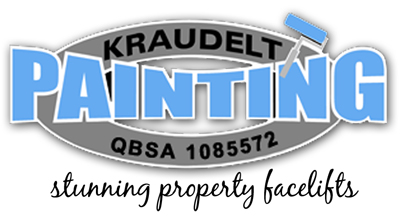 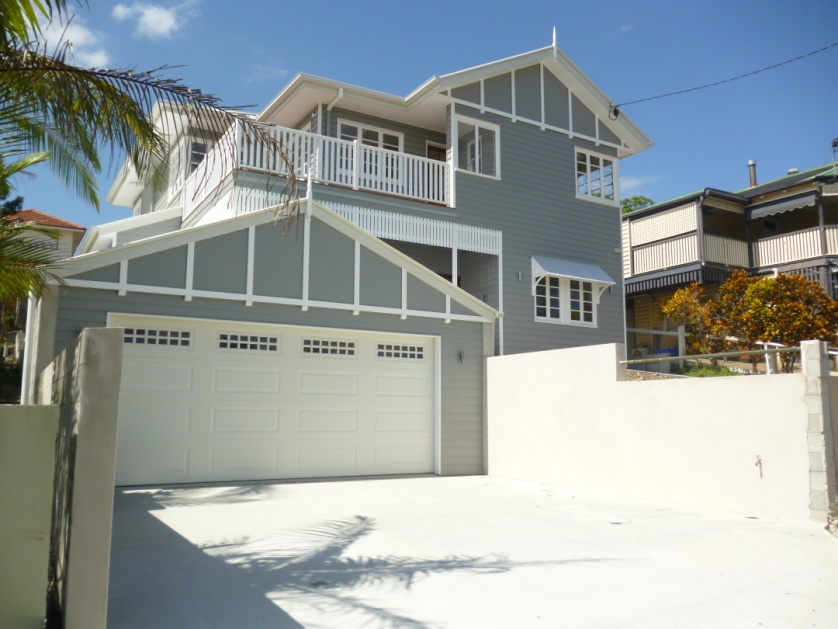 BUSINESS CAPABILITY STATEMENT
September 2018Kraudelt Painting Pty Ltd
17, Explorers Way
Mount Cotton, QLD, 4165
Tel: 07 3829 5735 
Website: www.kraudeltpainting.com.au
Email: louise@kraudeltpainting.com.auCONTENTS: Introduction									Page 3Credentials / Workcover / Insurance Details			Page 3Occupational Health & Safety					Page 3,4Environmental Management Systems				Page 4Quality Assurance								Page 4,5Key Personnel									Page 5Core Services & Expertise						Page 5Capabilities / Competitive Skills					Page 6Track Record									Page 6,7Summary										Page 7Introduction	Kraudelt Painting is a family owned business specialising in all forms of painting projects both residential and commercial throughout South East Queensland.

The company began operation in 2005, but began its life as a "sole trading entity" in 2001, expanding to where we find ourselves today, a highly successful business employing a total of 15 staff including 2 Administration staff.All staff are professional painters, fully qualified holding or working towards the highest qualification attainable in the form of a Certificate 3 in Painting and decorating.Our strategy of providing Concept to Completion service has enabled us to build relationships with our clients that have ensured our growth and capabilities.Our mission is to minimize downtime and maximise comfort and peace of mind.  Our painting is guaranteed to provide long term value and we guarantee the quality of our workmanship or it is fixed for free.  We operate to very high standards and use inspections and checklists as part of our process to maintain quality control and offer a superior service through consistent quality work. Our attention to detail and perfection along with highly competitive pricing, innovation, colour consulting and green technology sets Kraudelt Painting apart from many other paint contractors.

CredentialsA.B.N:  	80 744 583 607
A.C.N:  	116208256
QBCC: 	1085572 BNG Conserve – User ID – 47173  www.bngconserve.com.au 
CM3:	002389 - OHS capability Category 1 - WH&S portal  www.cm3.com.au

Work Cover registration numbers:QLD WNA051128567  exp 30th September 2019Insurance DetailsPublic Liability Insurance BRBP-0002-2202 exp 24.03.19 		$20  MillionPersonal Accident & Sickness Insurance CommInsure 01164516 	exp 25.8.19QLD construction cards for all staff - register of copies kept on file.
Occupational Health & SafetyWe have in place strictly compliant Occupational Health and Safety Policies and Procedures that are implemented at all times at every siteThe safety of our workers is imperative as well as these procedures represent a significant   investment by the company for our goal of lost time injuries, we manage to achieve this   successfully and consistently.   Kraudelt Painting has in place policies and procedures POL-001-013, consultation, training and inductions, risk identification, assessment and control.  We  promote, maintain and improve WHS programmes by regularly reviewing our policies and procedures with the aim of continual improvement.
Environment Management System POL-007Kraudelt Painting Pty Ltd is committed to:Maintaining or enhancing the services or product provided to customers while simultaneously minimizing our resource use and operating costs Achieving compatibility between economic development and the maintenance of the environment ensuring that proper consideration is given to the care of the flora, fauna, air, land, water and the community, which may be affected by our activities.Ensuring that we comply with local and state government legislation pertaining to the operation of the business, in addition to Government legislation and guidelines relating to the impact of the business on the surrounding environmentProviding a safe and clean environment Limiting the impact that the business has on the surrounding environment through the sound and careful management of its activitiesKraudelt Painting Pty Ltd acknowledges the benefits of environmental management and undertakes to fulfil its legal and community duty, by taking all reasonable and practical measures to prevent or minimise harm to the environment. All employees, contractors and visitors are directed to act likewise by exercising due diligence toward the environment in all their activities. To fulfil this commitment Kraudelt Painting Pty Ltd will observe all environmental laws and promote environmental awareness among all staff to increase an understanding of environmental matters.Kraudelt Painting Pty Ltd also undertakes to notify the relevant authority in the event of a major environmental impact that causes harm, or has the potential to cause harm to the environment. Quality AssuranceKraudelt Painting ensures we meet and maintain ISO 9001 quality management systems, AS/NZ 4801 OH & S management standards and ISO 14001 environmental management.Our flexibility allows us to accommodate any of our Client's specific formats and requirements in reporting. We adhere to our own Business Management System which covers all aspects of Workplace Health and Safety  Policy and Procedures, Safe Work Method Statements and Safety Plans, this documentation is available upon request.We only ever use premium, highest quality paints and paint products that are APAS approved, low VOC and meet environmental requirements and international certification standards AS/NZ 4801, ISO 14001 and ISO 9001.Performance Evaluation can be unique for each customer or project.  To ensure the delivery of outstanding performance as our customer sees it, we adapt our operations to meet each customer's specific needs and expectations while ensuring adherence to our own internal performance standards.Key Personnel Owner / Director: 	Craig Kraudelt 	craig@kraudeltpainting.com.auBusiness Manager: 	Louise Kraudelt	louise@kraudeltpainting.com.auStaff Credentials:	Please refer to - Staff CredentialsOur Core Services and Expertise:Internal and External paintingRepaints - residential and commercial.New Builds - residential and commercial.Office Buildings - new, repaints or maintenancePatching, sanding, gapping, bogging, puttying all imperfectionsGrinding and removing paint. Removal of graffiti Schools and childcare centres.Commercial buildings - maintenance Colour matching from photos and swatchesMinor plaster repairs including expansion jointsMould and water damage repair workTextured finishes and Airless SprayingFaux finishes and wallpaperingPainted or stained timberConcrete, bagging and metal finishesCapabilitiesKraudelt Painting provides services structured to the individual needs of each client.  We   have extensive experience in the following forms of project delivery:Itemised quotation for complete or breakdown needs.Fixed lump sum contracts as well as hourly rate.Residential and Commercial contracts.Ongoing contracts with Builders.Ongoing contracts with Real Estate Tenancy needs and maintenance.Ability to undertake multiple projects at any one time.We service all of South East Queensland.We are able to reschedule jobs to start to suit every client's needs.We have 15 employees and 2 subcontractors as well as an extensive list of back up staff painters that can be called on as and when is necessary.1 Subcontractor – Bay Haven Homes – Builder2 Subcontractor – Elite Projects - PlastererCompetitive Skills:We are local and provide jobs to local people and services to local people and companies.We deliver the highest quality level attainable on every project we undertake.We are on-schedule, responsive and prompt with every request and contract requirement.We will provide fully qualified and technically capable staff.We will communicate frequently, professionally and effectively.We will be fair and competitive in pricing and strive to provide customers with the best value on every project.We have been purchasing large volumes of paint over many years with Taubmans and Dulux which has put us in the enviable position of being on the lowest pricing tier available.  This means we can pass on these great reductions to all of our clients, both commercial and residential.In our 13 years of operation we have met every contract cost, schedule and performance requirement for every contract we have been awarded.Track RecordLeading Projects - Complete / Ongoing Major ClientsRedland City Council – regular repair and repainting where and when required.Property Managers - regular maintenance and repainting - Internal and External shopping Centres	Diezel Construction - new residential builds & RenovationsSigncraft – Commercial signsBayhaven Homes – Individual new homes and renovationsColliers International - regular maintenance and repainting corporate offices - Internal and External.St Matthew's Catholic Primary School, Cornubia - Repainted full internal and external.Wise Realty - regular maintenance and repaints internal and external to 800 properties.Raine & Horne, Beenleigh- regular maintenance and repaints internal and external to 700 properties. Your Choice Realty - regular maintenance and repaints to keep properties tenanted.Lincraft – Repainting External Tilt UpsBroadview Property – New Commercial Shopping complexOver 500 residential private repaints within past 12 months. SummaryKraudelt Painting has extensive industry knowledge backed up by our extensive practical painter experience totalling a combined 290 years which we believe makes us a capable service provider regardless of how big or small your project is.  We follow a best practice philosophy to always deliver an innovative solution to our customer requirements.  We strive to meet or exceed our customers' expectations, always and on time.Please visit our website: www.kraudeltpainting.com.au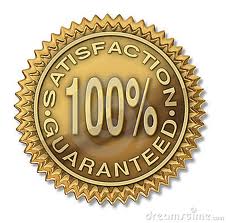 